Allegato B)MODULO OFFERTA TECNICARealizzazione di nuove infrastrutture per il miglioramento della sicurezza stradale.CUP I11B17000250004 – CIG 7277575CDD Il sottoscritto ______________________________ nato a ________________________ il___________in qualità di (carica sociale)_________________________ della società _________________________sede legale ______________________________________ Partita IVA __________________________OFFRE:________________________________, lì _________________________FIRMA DIGITALE DEL LEGALE RAPPRESENTANTE		           ………….………………………….									          (nominativo del firmatario)N.B. In caso di A.T.I. o Consorzi di cui all’art. 34 comma 1 lett. e) del Codice dei contratti, il presente modulo dovrà essere compilato dal Legale Rappresentante della Capogruppo/Consorzio e sottoscritto da tutte le imprese associate/consorziate.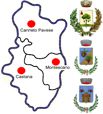 REGIONE LOMBARDIAPROVINCIA DI PAVIAUNIONE DI COMUNI LOMBARDA PRIMA COLLINACANNETO PAVESE – CASTANA - MONTESCANOVia Casabassa n.7 – 27044 Canneto Pavese (PV)tel. 038588021 – mail: infoprimacollina.it – pec: unionelombarda.primacollinapec.itP.I./C.F. 01931190183 CENTRALE UNICA DI COMMITTENZACriterio 1Implementazione della rete di pubblica illuminazione propedeutica al contenimento dei consumi energetici tramite lampade a ledImplementazione della rete di pubblica illuminazione propedeutica al contenimento dei consumi energetici tramite lampade a ledPunteggio massimo: 25 puntiPunteggio massimo: 25 puntiDescrizioneDescrizioneN. installazioniPuntiOFFERTA TECNICA (indicare la scelta con una “x” la mancata indicazione corrisponde a zero)Fornitura di plinto per pali di illuminazione pubblica in calcestruzzo Rck > 20 N/mmq, compreso scavo, fornitura e posa di tubo in cemento diam. 20/25 per alloggiamento palo, formazione tubazione di collegamento per passaggio cavi; fornitura e posa di pozzetto prefabbricato in CLS senza fondo dim. 45x45x70 completo di chiusino in ghisa sferoidale C250. Compresa la fornitura e posa di palo per I.P. in acciaio S275JR, lunghezza 5 mlFornitura di plinto per pali di illuminazione pubblica in calcestruzzo Rck > 20 N/mmq, compreso scavo, fornitura e posa di tubo in cemento diam. 20/25 per alloggiamento palo, formazione tubazione di collegamento per passaggio cavi; fornitura e posa di pozzetto prefabbricato in CLS senza fondo dim. 45x45x70 completo di chiusino in ghisa sferoidale C250. Compresa la fornitura e posa di palo per I.P. in acciaio S275JR, lunghezza 5 ml55Fornitura di plinto per pali di illuminazione pubblica in calcestruzzo Rck > 20 N/mmq, compreso scavo, fornitura e posa di tubo in cemento diam. 20/25 per alloggiamento palo, formazione tubazione di collegamento per passaggio cavi; fornitura e posa di pozzetto prefabbricato in CLS senza fondo dim. 45x45x70 completo di chiusino in ghisa sferoidale C250. Compresa la fornitura e posa di palo per I.P. in acciaio S275JR, lunghezza 5 mlFornitura di plinto per pali di illuminazione pubblica in calcestruzzo Rck > 20 N/mmq, compreso scavo, fornitura e posa di tubo in cemento diam. 20/25 per alloggiamento palo, formazione tubazione di collegamento per passaggio cavi; fornitura e posa di pozzetto prefabbricato in CLS senza fondo dim. 45x45x70 completo di chiusino in ghisa sferoidale C250. Compresa la fornitura e posa di palo per I.P. in acciaio S275JR, lunghezza 5 ml1010Fornitura di plinto per pali di illuminazione pubblica in calcestruzzo Rck > 20 N/mmq, compreso scavo, fornitura e posa di tubo in cemento diam. 20/25 per alloggiamento palo, formazione tubazione di collegamento per passaggio cavi; fornitura e posa di pozzetto prefabbricato in CLS senza fondo dim. 45x45x70 completo di chiusino in ghisa sferoidale C250. Compresa la fornitura e posa di palo per I.P. in acciaio S275JR, lunghezza 5 mlFornitura di plinto per pali di illuminazione pubblica in calcestruzzo Rck > 20 N/mmq, compreso scavo, fornitura e posa di tubo in cemento diam. 20/25 per alloggiamento palo, formazione tubazione di collegamento per passaggio cavi; fornitura e posa di pozzetto prefabbricato in CLS senza fondo dim. 45x45x70 completo di chiusino in ghisa sferoidale C250. Compresa la fornitura e posa di palo per I.P. in acciaio S275JR, lunghezza 5 ml2025Criterio 2Miglioramento delle caratteristiche estetiche e funzionali mediante rifacimento del manto stradale usurato in centro abitatoMiglioramento delle caratteristiche estetiche e funzionali mediante rifacimento del manto stradale usurato in centro abitatoPunteggio massimo: 25 puntiPunteggio massimo: 25 puntiDescrizioneDescrizionemqPuntiOFFERTA TECNICA (indicare la scelta con una “x” la mancata indicazione corrisponde a zero)Tappeti di usura in conglomerato bituminoso con bitume al 5,5-6,5% del peso del pietrisco calcareo compreso pulizia della strada, emulsionatura, stesa e rullatura, spessore finito  30 mm.Tappeti di usura in conglomerato bituminoso con bitume al 5,5-6,5% del peso del pietrisco calcareo compreso pulizia della strada, emulsionatura, stesa e rullatura, spessore finito  30 mm.1005Tappeti di usura in conglomerato bituminoso con bitume al 5,5-6,5% del peso del pietrisco calcareo compreso pulizia della strada, emulsionatura, stesa e rullatura, spessore finito  30 mm.Tappeti di usura in conglomerato bituminoso con bitume al 5,5-6,5% del peso del pietrisco calcareo compreso pulizia della strada, emulsionatura, stesa e rullatura, spessore finito  30 mm.20010Tappeti di usura in conglomerato bituminoso con bitume al 5,5-6,5% del peso del pietrisco calcareo compreso pulizia della strada, emulsionatura, stesa e rullatura, spessore finito  30 mm.Tappeti di usura in conglomerato bituminoso con bitume al 5,5-6,5% del peso del pietrisco calcareo compreso pulizia della strada, emulsionatura, stesa e rullatura, spessore finito  30 mm.80025Criterio 3Miglioramento della sicurezza della circolazione stradale mediante realizzazione e/o rifacimento di segnaletica orizzontale e verticale in centro abitato;Miglioramento della sicurezza della circolazione stradale mediante realizzazione e/o rifacimento di segnaletica orizzontale e verticale in centro abitato;Punteggio massimo: 25 puntiPunteggio massimo: 25 puntiDescrizioneDescrizionemlPuntiOFFERTA TECNICA (indicare la scelta con una “x” la mancata indicazione corrisponde a zero)Realizzazione di segnaletica orizzontale a norma UNI EN 1436 costituita da strisce longitudinali eseguite con vernice rifrangente premiscelata bianca spessore 15 cmRealizzazione di segnaletica orizzontale a norma UNI EN 1436 costituita da strisce longitudinali eseguite con vernice rifrangente premiscelata bianca spessore 15 cm6005Realizzazione di segnaletica orizzontale a norma UNI EN 1436 costituita da strisce longitudinali eseguite con vernice rifrangente premiscelata bianca spessore 15 cmRealizzazione di segnaletica orizzontale a norma UNI EN 1436 costituita da strisce longitudinali eseguite con vernice rifrangente premiscelata bianca spessore 15 cm10008Realizzazione di segnaletica orizzontale a norma UNI EN 1436 costituita da strisce longitudinali eseguite con vernice rifrangente premiscelata bianca spessore 15 cmRealizzazione di segnaletica orizzontale a norma UNI EN 1436 costituita da strisce longitudinali eseguite con vernice rifrangente premiscelata bianca spessore 15 cm240012N.PuntiRealizzazione di impianto segnaletica verticale composto da triangolo/ottagono/disco/specchio alluminio, diam./lato 60 cm, compreso palo zincato, collari, assemblaggio e posa in opera.Realizzazione di impianto segnaletica verticale composto da triangolo/ottagono/disco/specchio alluminio, diam./lato 60 cm, compreso palo zincato, collari, assemblaggio e posa in opera.55Realizzazione di impianto segnaletica verticale composto da triangolo/ottagono/disco/specchio alluminio, diam./lato 60 cm, compreso palo zincato, collari, assemblaggio e posa in opera.Realizzazione di impianto segnaletica verticale composto da triangolo/ottagono/disco/specchio alluminio, diam./lato 60 cm, compreso palo zincato, collari, assemblaggio e posa in opera.1010Realizzazione di impianto segnaletica verticale composto da triangolo/ottagono/disco/specchio alluminio, diam./lato 60 cm, compreso palo zincato, collari, assemblaggio e posa in opera.Realizzazione di impianto segnaletica verticale composto da triangolo/ottagono/disco/specchio alluminio, diam./lato 60 cm, compreso palo zincato, collari, assemblaggio e posa in opera.1513